ONDOKUZMAYIS ÜNİVERSİTESİ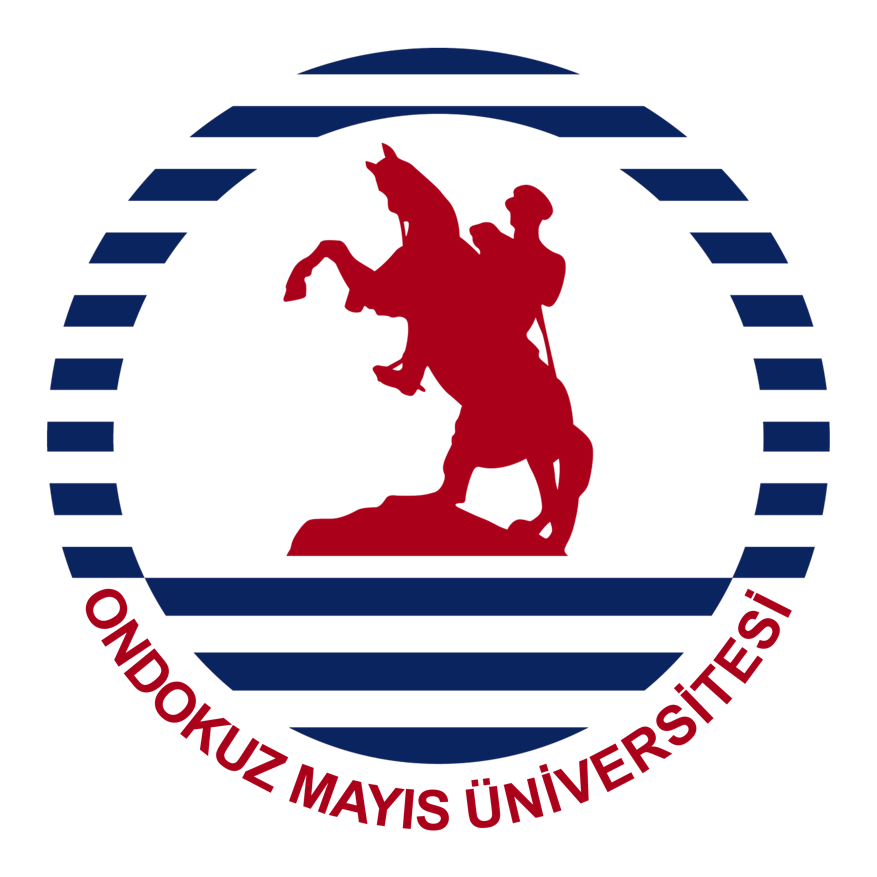 Sayın......………………… iddiası nedeniyle, ………………. Makamının ………… tarihli ve ……...... sayılı emri gereği …………hakkında başlatılan incelemeyi yürütmek üzere, incelemeci olarak görevlendirilmiş bulunmaktayım.İnceleme konusu olay ile ilgili tanıklığınıza ihtiyaç duyulduğundan, ekte gönderilen tutanaktaki soruların cevaplarından oluşacak yazılı ifadenizi kimlik bilgileri kısmını doldurarak ve yemin metni imzalanmış olarak	gün içerisinde tarafıma ulaştırmanız hususunda gereğini rica ederim.Tarih		İncelemeci  Adı Soyadı - İmzasıEk:	sayfaSayfa 1 / 1